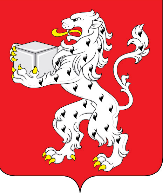 Администрация городского поселения – город ЭртильЭртильского муниципального районаВоронежской областиП О С Т А Н О В Л Е Н И ЕОт 11.12.2019 г. № 810г.ЭртильО внесении изменений в приложение к постановлению от 13.06.2019г. №272 «Об утверждении плана проведения ярмарок на территории городского поселения – город Эртиль Эртильского муниципального района Воронежской области на второе полугодие  2019 года»           Рассмотрев заявление директора ООО «Эртиль-рынок» Пономарева В.Н. от 10.12.2019г., администрация городского поселения – город Эртиль п о с т а н о в л я е т:1. Внести изменения в приложение к постановлению от 13.06.2019г. № 272 «Об утверждении плана проведения ярмарок на территории городского поселения – город Эртиль Эртильского муниципального района Воронежской области на второе полугодие  2019 года»:  графу «Срок проведения ярмарки» строки «1» дополнить - «понедельник,  30 декабря», графа «Режим работы» -  «08.00 – 17.00».2. Контроль за исполнением настоящего постановления  оставляю за собой.Глава городского поселения – город Эртиль                                                                                А.В. Прокудин